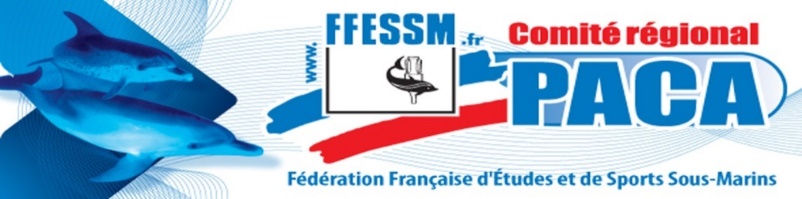 DEMANDE DE BOURSE ENCADRANTJe soussigné(e)e ………………………………………………………………………………………………………Président(e) du Club ou Président (e) de la Commission Régionale :  ..………………………………………………………………………………………………………………………….Numéro du Club : ……………………………………………………………………………………………………...Certifie que : Ce cadre est actif au sein de notre structure de plongée ou de la Commission Régionale (citée précédemment) et de ce fait je demande l’obtention de la Bourse   encadrant mise en place par le Comité Régional SUD.Coordonnées du cadre :Madame, Monsieur,……………………………………………………………………………………………………………………………Numéro licence : ….………………………………………………………….........................................................A réussi l’examen de : ………………………………………………………………………………………………...Date et lieu de l’examen : …………………………………………………………………………………………….Adresse email et postale du licencié(e) : ………………………………………………………………………...................................................................................................................................................................................................................................................................................................................................................................................................................................................................................................................................................................................................Une fois le document complété et signé, merci de bien vouloir en faire retour à la Trésorière Générale Christine LACROIX à l’adresse suivante : tresoreriecomitesud.ffessm@gmail.comFait à …………………………………………….   Le, ……………………………………………Signature et cachet du Club 